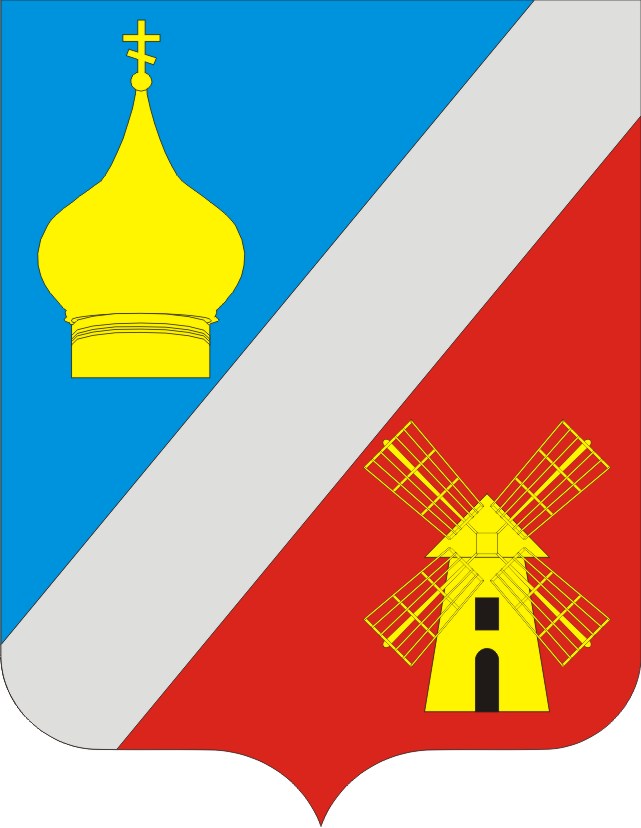      АДМИНИСТРАЦИЯФедоровского сельского поселения    Неклиновского района Ростовской области            ПОСТАНОВЛЕНИЕ                                         с. Федоровка«06» июля 2022г.    		                                                                   № 65О внесении измененийв постановление АдминистрацииФедоровского сельского поселения от 15.12.2020 № 83В  соответствии с абзацем четвертым пункта 1 статьи 78¹ Бюджетного кодекса Российской Федерации, постановлением Правительства Российской Федерации от 22.02.2020 № 203 «Об общих требованиях к нормативным правовым актам и муниципальным правовым актам, устанавливающим порядок определения объема и условия предоставления бюджетным и автономным учреждениям субсидий на иные цели»,  Администрация Федоровского сельского поселения постановляет:1. Внести в постановление Администрации Федоровского сельского поселения от 15.12.2020 № 83 «Об утверждении Порядка определения объема и условий предоставления из бюджета Федоровского сельского поселения Неклиновского района субсидий на иные цели муниципальным автономным и  бюджетным учреждениям Федоровского сельского поселения, в отношении которых функции и полномочия учредителя осуществляет Администрация Федоровского сельского поселения» изменения согласно приложению.2. Настоящее постановление вступает в силу со дня его официального опубликования. 3. Контроль за выполнением настоящего постановления оставляю за собой.          Глава АдминистрацииФедоровского сельского поселения                                       Л.Н.ЖелезнякПриложениек постановлениюАдминистрацииФедоровского сельского поселенияот  06.07.2022 № 65ИЗМЕНЕНИЯ,вносимые в постановление Администрации Федоровского сельского поселения от 15.12.2020 № 83 Об утверждении Порядка определения объема и условий предоставления из бюджета Федоровского сельского поселения Неклиновского района субсидий на иные цели муниципальным автономным и  бюджетным учреждениям Федоровского сельского поселения, в отношении которых функции и полномочия учредителя осуществляет Администрация Федоровского сельского поселения»   В разделе 3 приложения № 1:  1.Дополнить пунктом 3.2¹ следующего содержания:«3.2. Учреждение, которому предоставлена субсидия, предоставляет учредителю отчет о реализации плана по достижению результатов предоставления субсидии в сроки и по форме, установленные соглашением.».   2. Пункт 3.3 изложить в редакции:   «3.3. Учредитель вправе устанавливать в соглашении формы представления учреждением дополнительной отчетности и сроки ее представления.».